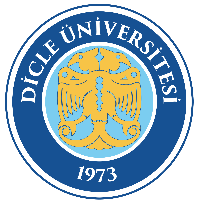 YÜKSEK LİSANS TEZ KONUSU DEĞİŞİKLİĞİİŞ AKIŞIDoküman Kodu: FBE-İA-83YÜKSEK LİSANS TEZ KONUSU DEĞİŞİKLİĞİİŞ AKIŞIYürürlük Tarihi: 17.10.2022YÜKSEK LİSANS TEZ KONUSU DEĞİŞİKLİĞİİŞ AKIŞIRevizyon Tarihi/No: 00